BRIEF CURRICULUM VITAEGENERAL INFORMATION:Name				: BIJAY SINGH MIPUN                                 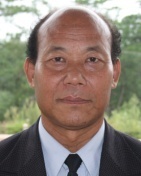 Sex				: MaleDate of Birth			: 31st August 1957Nationality			: IndianCaste				: Scheduled TribeReligion				: HinduismAddress Correspondence			: Department of GeographyRoyal Global UniversityBetkuchi, Guwahati, AssamEmail: bsmipun@gmail.comCurrent Occupation		:Professor, Department of Geography, The Assam Royal Global University, Guwahati Rtd. Professor of Geography at NEHU, Shillong since 18.07.2001-31.07.2022Current administrative post:	Dean Students Welfare, The Assam Royal Global University, GuwahatiACADEMIC BACKGROUND:H.S.L.C. Assam Board (1974) P.U. (Arts) J.B.College, Dibrugarh University, Assam (1975),B.A. (Geography Honours), Mariani College, Dibrugarh University (1978), M.A. in Geography, J.N.U., New Delhi (1980), Ph.D. in Geography, NEHU, Shillong, (25.02.1989), on the topic “Immigrants and Agricultural Change in Lower Brahmaputra Valley: A case study of Darrang District” supervisor Prof. R. Gopalakrishnan, Department of Geography. School of Human & Environmental Sciences, NEHU, Shillong.P.G. Diploma in Remote Sensing, HUSAG, Indian Institute of Remote Sensing, (NRSA, Department of Space, Govt. of India) Dehradun. (1991).Specialization	i)   	Agricultural GeographyAerial Photo and Satellite Imagery InterpretationGeographical Information SystemCartographic TechniquesC.  ADMINISTRATIVE RESPONSIBILITIES HELD:Dean, School of Human & Environmental Sciences & Executive Council Member 2009 to 20th Jan 2012.Head, Department of Geography, NEHU, Shillong, from Feb. 2003 – Feb. 2006 and 15.12.2020-31.07.2022Deputy co-ordinator, UGC Special Assistance Programme (DRS Phase-II) 2007-2011 Coordinator, Coaching for SC/ST students for UGC-NET, from 2006 till date Course Coordinator, PG Diploma in Geo-informatics, Dept of Geography, NEHU, Shillong, 2011-31.07.2022.Teacher In-charge, Sports Department, NEHU, Shillong, from 2001-2003.Warden, Saramati Hostel (PG-I), NEHU, Shillong, from 1990-2003.Programme Officer, P.G.Unit, National Service Scheme, NEHU, Shillong, from 1993-2011.Member Board of Studies in Geography, MZU, Aizawl.Member School Board, SHES, NEHU, Shillong.Member School Board, Nagaland University, Lumami, 2011President, North-East Regional Development Society, Shillong, since1998.Executive Member (Eastern Region), National Association of Geographers India for the year 2001-2002.Expert Panel Member ICSSR, New Delhi, 2004.Member School Board, SH & Ed, NEHU, Shillong 2001-31.07.2022Member, Academic Council, NEHU, Shillong 2001-31.07.2022President, NEHU Teachers Association, 2006-07Secretary, Lacrosse Association of India (Associate Member, Asia Pacific Lacrosse Union), 2000-Member, Academic Council, Central University of Bihar, Patna, 2013-2016Coordinator, UGC NET Examination 2013-2018Coordinator, UGC SAP DRS-III, 2013-2018Members Board of Studies of Department of Geography &RM, Mizoram University from 2013-2016Chairman, Residence Allotment Committee 2016-17Chairman, Management Committee, Guwahati NEHU Guest House 2015-2020President, The Geographical Society of North-Eastern Hill Region (India) since 2018 till dateChairman, India Society of Geomatics, Shillong Chapter till 2019Chairman, Indian Society of Remote Sensing, Shillong Chapter 2019-Feb. 2022Chairman, Indian Society for Training and Development, Shillong Chapter 2018-2022Member, Peer Review Committee, NAAC, Bengaluru since 2018ee) Director in charge, Sports Department 01.04.2021-31.07.2022D.  WORK EXPERIENCE:Research Experience: Joined NEHU, Shillong Pre Ph.D. in 1980 and Ph.D. in 1981, Awarded Ph.D. in 1989.Worked as a Research Associate in the Department of Geography, NEHU, Shillong from 19.11.86.Worked as Lecturer in the Department of Geography from 6.5.89 to 18.7.93.Joined as Reader in the Department of Geography, NEHU, Shillong in 18.7.93.Joined as Professor in the Deptt. of Geography, NEHU, Shillong in 18.7.2001Teaching Experience: Started Teaching in the Department of Geography from November 1986; on courses Agricultural Geography, Remote Sensing Techniques and GIS. at M.A./MSc, Mphil/PhD level.Technical Experience: Completed 10 months P.G.Diploma course in Remote Sensing Techniques at Indian Institute of Remote Sensing, Dehradun in 1991.Attended a Two Weeks Training Course on Management of Natural Resources and Environmental Management at IIPA, New Delhi, 1993.Attended a One-Day Workshop on IRS 1C at NRSA, Hyderabad in 1997.Research Supervisory Experience:M.Phil Supervised: 18 	Ph.D. Supervised: 28 Expert Team Member for “Environmental Impact Assessment of Proposed Limestone Mining Project at Nongtrai, Meghalaya” for Centre for Eco-Development, NEHU, Shillong, 1997-98 (two years)Expert Team Member for “Environmental Impact Assessment of Proposed Hydel Power Project, Myntdu & Umgot, Meghalaya”. 2008-2009 ( two years)Expert Team Member for CEE North-East “Review & Writing” Workshop for Darwin Project at Guwahati, 1997.Expert Team Member for PG Syllabus on Geoinformatics, Jharkhand University, Ranchi, 2011Expert Team Member for BA Syllabus on Geoinformatics, IGNO University, New Delhi, 2011Training Attended: 10 month PG Diploma Course in Remote Sensing & GIS Technique at HUSAG, IIRS, Dehradun, 1990-91Training Course on Management of Natural Resources and Environment at IIPA, New Delhi, March 1-13, 1993IRS 1C 7th NDC User Interaction Workshop, at NRSA, Hyderabad., March 14, 1996Orientation Course for NSS Programme Officers at RK Mission Loksiksha Parishad, Narendrapur, W.B.,Dec 10-19, 199955th NSS Refresher Course from May 17-21, 2005 at NEHU, Shillong.Training Programme for NSS PO’s on Drug Abuse Prevention, Intervention and Treatment After care & Community Participation, Youth Hostel, Shillong, May11, 2001.Microstation MGE GIS Training NEHU, Shillong, 1995,Bentley Microstation j GIS Workshop at Hotel Park Royal, New Delhi, 1997.Intergraph GIS Workshop at Hotel Hindustan, Kolkata, 1996.ArcInfo GIS training at NIIT, Kolkata, July 26-29, 2002.NAAC Assessors workshop 2018, NEHU, ShillongE.	  RESEARCH PROJECTS (Completed)1 Monitoring and Identification of Shifting Cultivation areas of East Khasi Hills using Remotely Sensing Data, funded by MOE&F, GOIIdentification and Monitoring of Shifting Cultivation areas of Changlang District (Arunachal Pradesh) using Remote Sensing Data. funded by MOE&F, GOIPreparation of NRC-LULC-50K digital map, funded by NESAC, Shillong Landslide Mapping/Erosional Aspects, Vulnerability and Risk Assessment of Shillong Urban Area with Special Reference to Umshing Micro Watershed,  Funding Agency- DST, New Delhi. Studies on Health Status and Demographic Pattern of Population around Domiasiat Area, West Khasi Hills, Meghalaya, Rs. 54,49,600/-, BRNS-DAE, Mumbai. PI, 3yearsBaseline Survey for Provision of Infrastructure (Sewerage and Solid Waste Management) for Greater Shillong Planning Area. Funding Agency Mot Macdonald, Ahmedabad. 2010-11. Rs. 821600.00. (PI) 1 yrDesertification Status Mapping of India (Second Cycle) in collaboration with SAC, ISRO, Ahmedabad, Funded by MoEF, New Delhi, 2013-14 Remote Sensing and GIS based Road Network Gap Assessment and Alignment for New Roads in Ri-Bhoi District, Meghalaya, Funded by NESAC, Umium, Meghalaya, 2016-17NWCA-2015-16, LULC 3rd Cycle and Land Degradation, funded by NESAC, Umium, Meghalaya, 2016-17 Desertification and Land Degradation: Monitoring, Vulnerability Assessment and Combating Plans, (Assam, Meghalaya) funded by SAC-ISRO, Ahmedabad 2017-2021. G.	RESEARCH PUBLICATIONS:Articles Published“Geomorphology of Three Drainage Basins of Mikir Hills, Assam. Hill Geographer, Vol. IV, 1985, ISSN0970-5023.“Population and Agriculture in Meghalaya” in M.C.Pandey Ed. Population Awareness Series V: Reading Material on Population Education, Centre for Adult Edn. NEHU, Shillong,(1990).“Literacy Rate in Meghalaya – A Geographical Analysis” Hill Area Development: Issues and Perspectives, Geographical Society of the North Eastern Hill Region, Shillong (1990).“Urban Landuse Studies: Remote Sensing Approach Using Aerial Photographs and Imagery”, NEHU Journal of Social Science and Humanity, Vol.IX,3, Shillong, (1991).“Preparation and Interpretation of Landuse Map through Remote Sensing Technique- A Case study of Bardez Taluka (part), Goa”, NEHU Journal of Social Science and Humanities, Vol. X,3, July-Sept., (1992).“Development of Agriculture in Meghalaya: A Socio-Economic Analysis” Published Proceedings of the North East India Political Science Association, 2nd Annual Conference, Gauhati, (1992).“Landuse/ Landcover Study of Umran River Basin of Meghalaya with special reference to Land Utilisation” Addl. Proceeding of the National Symposium of Indian Remote Sensing Society, Gauhati, (1992).“Change Detection Analysis of Bardez Taluka,Goa, Using Aerial Photo and Satellite Imagery”, Proceeding of the IGU-Regional Conference, Environment and Quality of Life in Central Europe- Problems of Transition. Praha, Czhech Republic, (1994).“Rice Cultivation in Champhai Valley of Mizoram, Hill Geographer, Vol.X, 1&2, (1993-94), ISSN 0970-5023 (co-author).“Jhum Cultivation in Meghalaya: Issues of Environmental Degradation, NEHU Journal of Social Science and Humanities, (1996).“Application of Remote Sensing and GIS in Detecting Shifting Cultivation Areas of Meghalaya” (Paper presented in the 28th International Geographical Congress, 1996 held at The Netherlands and is available in the website).“A Geographical Background to Peopling of North East – A Study in the Dynamics of Identity and Inter Group Relations”. Book on Dynamics of Identity and Inter-group Relations in North East India. Edited by K. Aggarwal, Published by the Indian Institute of Advanced Studies, Shimla, 1999. “Social Impact of Village Groupings in Mizoram” Hill Geographer, Vol. XV (1999), No. 1&2, ISSN0970-5023Published by the Geographical Society of the North Eastern Hill Region, Department of Geography, Shillong, 2000. “Application of Remote Sensing and GIS in Detecting Shifting Cultivation Areas of Garo Hills” Book on “Environment Resources and Development”, Published by the Geographical Society of the North Eastern Hill Region, Department of Geography, NEHU, Shillong, 2001. “Forced Migration, Social Conflict and Adjustment among Mizos in Mizoram” The NEHU Journal, Vol-1, No.1, 2003. NEHU Publications, Shillong (Co-authored)“Landuse/Landcover Detection Mapping and Identification of Shifting Cultivation Areas of Tirap District”. Book on Environment, Locational Decisions and Regional Planning, edited by S. Singh etl. Published by The Geographical Society of the North-Eastern Hill Region (India), Shillong, 2003. (Co-authored)“The Tea Tribes and Female Work Force in the Tea Gardens of Assam” Hill Geographer, Vol. XIX, No. 1&2, 2003, ISSN 0970-5023. Published by The Geographical Society of the North-Eastern Hill Region (India), Shillong, 2003. .(Co-authored)“Population Pressure and Changing Pattern of Agricultural Production in Lower Brahmaputra Valley” “Transactions”, vol 26, No 1, January, pp 21-26, ISSN 0970-9851, Journal Published from Department of Geography, University of Poona, Pune, 2004 ( Co-authored)“Geographic Information System: A Tool for Mapping and Management of Resources” Proceedings of the UGC Sponsored National Seminar on Information Technology held on October 26-28, 2004, edited by Kuholi C. Sumi and I. Wati Imchen, Published by Fazl Ali College, Mokokchung, 2005. “Women in Agriculture: a Case Study of the Mishing Tribe in Dhemaji District of Assam” Book on Changing Agricultural Scenario in North East India, Edited by B.J. Deb & B. Datta Ray. Concept Publishing Co. New Delhi. 2005. (Co-author)“Management of Hospital Wastes in Shillong” The NEHU Journal, Vol-III, No.2, July, 2005,. NEHU Publications, Shillong (Co-author)“Literacy and Female Work Participation of Tribal Women in Dhemaji Disstrict of Assam” Book on Female Emancipation Trends and Issues in North East India, Edited by A.K.Ray and E. Jyrwa, Omson Publications, New Delhi.  Pp 9-17, 2007. (Co-author).Mipun, B.S. and Romalsawma, C.: Border Trade In Mizoram: An Economic Spatial Analysis” Book on Globalisation and North-East India Edited By A. Dubey, M.S.Kumar ,N Srivastav And E D Thomas, Standard Publishers, New Delhi, 2007, ISBN 81-87471-39-5. (co-author)Walia, D. & B.S.Mipun: Morphometric studies of Upper Umshing River Basin, East Khasi Hills, Meghalaya, Earth System Sciences (Eds. A. Kumar, R.S. Kushwaha and Baleshwar Thakur), Concept Publishing Company, New Delhi, Vol. II, pp382-392. 2009, (Co-author).Walia, D. & Mipun, B.S.: Hydrological Behavior of Umshing River, East Khasi Hills, Meghalaya, Acta Geophysica, vol. 58, no Institute of Geophysics, Polish Academy of Sciences, Warsaw, pp, vol. 58, no. 5, pp. 908-921: 10.2478/s11600-010-0018-5, 2010 (Co-author)Mipun, B.S.: “Landuse Change in Meghalaya:, Proceedings of the 2nd German-Indian Conference on Research for Sustainability: Energy and Landuse, Science and Technology for a Common Future, Published by Federal Ministry of Education and Research, Bonn, pp141-146  (2010).Sarma. P.K, Mipun,B.S, Talukdar, B.K, Kumar, R, Basumatary, A.K.:. Evaluation of Habitat Suitability for Rhino (Rhinoceros unicornis) in Orang National Park Using Geo-Spatial Tools International Scholarly Research Network ISRN Ecology Volume 2011, Article ID 498258, 9 pages doi:10.5402/2011/498258 (co-author).Mipun, B.S., Vanlalvena, R. “Agriculture in Mizoram with Special Reference to Jhum Cultivation in Lunglei District, Mizoram” Population Development and Conflicts in Northeast India (edited by Sujit Deka), published by EBH Publishers (India) Guwahati, pp259-270 (2012) ISBN 978-81-9038-349-3.Dave P. Mattey, Nigel B. W. Harris, Talat Ahmad, Bijay S. Mipun, Andrew Mawlong, Gregory Diengdoh “Speleothem Records of Monsoon Intensity: Evaluating Proxy Fidelity via Cave Process Monitoring in the Shillong Plateau, NE India” U.S. Geological Survey, Open-File Report 2010-2099, (co-author)Sarma, P.K., Mipun, B.S., Talukdar, BK. etel. : “Assessment of Habitat Utilization Pattern of Rhinos (rhinoceros unicornis) in Orang National Park, Assam, India”, Pachyderm, Journal of the African Elephant, African Rhino and Asian Rhino Specialist Groups, No.51, Jan-June, 2012 pages 38-44, ISSN 1026 2881,Nairobi, Kenya. (co-author)NRSC, Mipun, B.S. etel : “Landuse Land Cover Atlas of India (Based on Multitemporal Satellite Data of 2005-06) April 2011, Published by Landuse Division, NRSC, Hyederabad (Co author).Mipun, B.S., Sarma, Pranjit: “Modeling of New Habitat for Rhinos (Rhinoceros Unicorn) on the Basis of a Case Study on Rajiv Gandhi Orang National Park of Assam” Challenging Areas in Earth Science Research Towards Empowering the Society, Edited by Ajai, D. Walia, NEHU Publications, Shillong pp. 203-213 (2013) ISBN No. 81-87837-14-4.Mida Mum, Mondal PP, Mipun BS: GIS based analysis of trends of fire occurrence in relation to deforestation rate: A case study of Arunachal Pradesh. Indian Cartographer, vol.33, pp 428-433, 2013. (co author)Huda, E. Al, Baruah, B. Sarma, P.K., Nath, K.K., Mipun, B.S. Assessment of Land Use/Land Cover Changes in South Garo Hill District of Meghalaya - A Geospatial Approach, Published by EUROPEAN ACADEMIC RESEARCH Vol. II, Issue 6/ September 2014 published by Bride Center, Romania (co-author).Mipun, B.S., Hazarika, R, Mondal, M., Muhkerjee, S.: “Solid Waste Management in Greater Shillong Planning Area (GSPA) Using Spatial Multi-Criteria Decision Analysis For Site Suitability Assessment” The International Archives of the Photogrammetry, Remote Sensing and Spatial Information Sciences, Volume XL-7/W3, 2015 36th International Symposium on Remote Sensing of Environment, 11–15 May 2015, Berlin, Germany.Borpatra Gohain, Ganesh, Mipun, B.S, Singh, K.K: “Web Based GIS For Infrastructure Information Using Google Earth Imagery, Open Source Software And Standards” International Journal of Remote Sensing & Geoscience (IJRSG) ISSN No: 2319-3484 Volume 4, Issue 4, July 2015.Mipun, B.S. and Romalswama, C. “ Border Trade and Economic Development in Mizoram” Look and Act East Policy Potentials and Constraints Edited by R. Malhotra and S.S. Gill, published by CRRID Chandigarh ISBN:978-8185835-77-2  pp 198-228, Sept.2015.Chapman Graham and Mipun, B.S.”Old Borders, New Region: Re-imagining Peace and Prosperity in North East South Asia” Hill Geographer, vol. XXX:1, 2014 pp1-28, published by Geographical Society of the North Eastern Hill Region (India), Shillong, ISSN 0970-5023, 2016Mipun,B.S. and Chubawati “Forest Resources for Sustainable Livelihood of the Ao- Nagas of Longkhum Village in Mokokchung” Society and Development Human Geographic Perspectives edited by B.K.Kar and A.K.Bhagabati, 2017 pp 23-33, published by Eastern Book House, Guwahati. ISBN:978-93-86302-01-4.Koren, T.S & Mipun. B.S. “Assessment of Forest Cover and Forest Loss in the Senapati District of Manipur, India” Applied Ecology and Environmental Sciences, 2020, Vol. 8, No. 6, 367-372,  http://pubs.sciepub.com/aees/8/6/6 Published by Science and Education Publishing, DOI:10.12691/aees-8-6-6.Das, Suman and Mipun, B.S., (2021): Spatial Distribution of Soil Physical Properties in West Tripura District, Tripura, Paripex- Indian Journal of Research, Vol. 10, Issue: 1, January, 2021, ISSN: 2250-1991, doi: 10.36106/paripex.Niangpi, Guite and Mipun. B.S.,(2019): Assessment and Valuation of Physical Capital in Rural Livelihood System: A study on Karbi-Kuki Tribes of Karbi Anglong District, Assam” Journal of Emerging Technologies and Innovative Research, Vol.6, issue 6, Published by JETIR, ISSN:2349-5162.Zulotoshi Imchen, Parishmita Chowdhury, Alok Bhushan Mukherjee, Bijay Singh Mipun, (2021): Assessment of Point-Based Fragmentation Using Geospatial Technology and Markov Chain Analysis: A Case Study of Kamrup Districts (Rural and Metro), Assam, India, AcademiaWalia, Devesh, Mipun, Bijay S., (2021): Hydrological behavior of Umshing River, East Khasi Hills, Meghalaya, AcademiaSaikia, Parimita, Mipun, B.S. (2021): Assessment of Support Vector Machine and Random Forest Classification Technique of Sentinel-2 data for landuse/land cover Mapping of Shillong Urban Agglomeration, Urbanization and Climate Change in 21st Century: Opportunities and Challenges, edited by Atiqur Rahman etel. (pp 224-238), Published by R.K. Books, Daryaganj, New Delhi-2 (ISBN:978-81-951923-9-7.Mipun, B.S., Begum, Junmoni (2021): Oil Mining and its Impact on Agricultural Landuse and Crop Production in Sivasagar District, Assam, Hill Geographer, Vol. XXXVII No.1, Published by Geographical Society of the North Eastern Hill Region (India), ISSN 0970-5023Bora, Amritee, Mipun. B.S., Manish, Parmar (2021) Potency of Modified Weighted Index Analysis for Land degradation /desertification vulnerability Index: A case study on Golaghat District, Assam, India, International Journal of Research Publication and Reviews Vol (2) Issue (9) (2021) Page 328-334.ISSN 2582-7421.Bora, Amritee, Mipun. B.S., Manish, Parmar (2021) Land Degradation/Desertification Vulnerability Index: Using Modified Weighted Index: A study on West Khasi Hills District, Meghalaya India, International Journal of Scientific Research and Engineering Development-– Volume 4 Issue 5, Sep- Oct 2021, page 169-177. ISSN: 2581-7175 Mipun, B.S., Begum, Junmoni (2021): Oil Mining and its Impact on Agricultural Landuse and Crop Production in Sivasagar District, Assam, Hill Geographer, Vol. XXXVII No.1, Published by Geographical Society of the North Eastern Hill Region (India), ISSN 0970-5023Books Published:Environment Resources and Development (edited by R.K.Rai etl), Published by the Geographical Society of North Eastern Hill Region (India), Department of Geography, NEHU, Shillong, 2001(Co-editor)Environment, Locational Decisions and Regional Planning, Proceedings of the International Conference on Environment, Locational Decisions and Regional Planning, Published by The Geographical Society of the North-Eastern Hill Region (India), Shillong, 2003. (Co- editor)Desertification and Land Degradation Atlas of India, 2016, Published by SAC, ISRO, Department of Space, GoI, Ahmedabad (team member contributor)Desertification and Land Degradation Atlas of Selected Districts of India, 2018, Published by SAC, ISRO, Department of Space, GoI, Ahmedabad (team member contributor)H.  OTHER ACADEMIC WORKS:a) Open University Radio Talk:
 i) “A Regional Pattern of Agriculture Development in Assam”, Broadcast in     A.I.R., Shillong.ii) “Oinitom – Mishing Folk Song of Assam”, Broadcast in A.I.R. Shillong.iii) “Ali- Aye- Lygang – Crop Showing Festival of Mishings of Assam”, Broadcast in A.I.R. Shillong 2002.
 iv) “River Brahmaputra-A lifeline of Assam” 2002, AIR Shillong (live discussion). 
 v)  Radio Commentary Script on “Ali Aye Lygang and Mising Society”. 2003.b) DDK Talk: Discussant on Environment Degradation due to Shifting Cultivation on World Environment Day at DDK, ShillongVisiting Lecture, North Bengal University, North Bengal, March 25-26, 2014I. MEMBERS OF LEARNED BODIES:Life Member of the Geographical Society of the North Eastern Hill Region, NEHU, Shillong
Life Member of the Indian Society of Remote Sensing, IIRS, Dehradun
Life Member of the International Youth Hostels Association of India, New Delhi
Life Member of the National Association of Geographers India, New Delhi
Life Member of the North East India Political Science Association, Shillong
Life Member of the North East India Tourism Promotion, Shillong
Life Member of the North East India Regional Development Society, Shillong
Life Member of the North East India Social Science Association, Shillong
Member of the International Union of Scientific Studies of Pop. ,Paris (since 2002)Life Member of the Institute of Indian Geographers, PuneLife Member of the Indian Society of Geomatics-ISRS, ISRO, AhmedabadLife Member of the Indian Society of Remote Sensing, DehradunLife Member Indian Society for Training & Development, New DelhiJ.	SEMINARS/ CONFERENCES AND WORKSHOPS ATTENDED: National Association Geographers India Conference at Shillong, 1996. Paper presented on Application of Remote Sensing and GIS in Detecting Shifting Cultivation Areas of Garo Hills."28th International Geographic Congress, at The Hague, The Netherlands, 1996. Paper presented on “Application of Remote Sensing and GIS in Detecting Shifting Cultivation Areas of Meghalaya.”National Seminar “Dynamics of Identity and Inter-group Relations”, at Shimla, 1997. Paper presented on “A Geographical Background to Peopling of North East- A Study in the Dynamics of Identity and Intergroup Relations.”SOFEM National Conference on “Role of Remote Sensing in Environmental Management”, at Shillong, 1997. Paper presented.IGRMS Seminar on “Physical and Cultural Ecology in North East India”, at Shillong, 1998. Paper presented.NERDA Seminar on “Application of Remote Sensing in GIS and Natural Resource Mapping”, Shillong, 1998. Paper presented on “Land Degradation and its Impact on Landuse Planning in Garo Hills”The 29th International Geographical Congress, IGC Organising Committee representing Korean Geographical Society in Collaboration with the International Geographical Union, Seoul, Korea, August 14 - 18, 2000. (Chaired a session) Paper presented on “ The Village Grouping and Socio-economic Transformation in Mizoram, India”International Conference of the 9th National Geographical Conference, University of Rajshahi, Bangladesh, 24-26, Nov. 2000. Paper presented “ Socio-economic Implication of Border Trade in Mizoram, India”XXII Indian Geography Congress, National Association of Geographers, India (NAGI) Department of Geography, Karnatak University, Dharwad, 22-24 Dec. 2000. Paper presented “Population Pressure and Changing Pattern of Agricultural Production in Lower Brahmaputra Valley”XXII Conference of Institute of Indian Geographers (IIG) and International Seminar on “Land Degradation and Desertification” of the IGU, Santiniketan, Jan. 9-11, 2001. “Identification of Shifting Cultivation Areas and Demographic Changes in Garo Hills of Meghalaya: A Geographical Analysis”.Annual Conference of the North-East India Geographical Society, Gauhati University, Guwahati held at Guwahati College Guwahati, March 4, 2001 (attended only)National Workshop on “Biodiversity and Indigenous Knowledge” held at Miao, Arunachal Pradesh, Organised by the North Eastern Biodiversity Research Cell, North Eastern Hill University, Shillong, 13- 14th March, 2001. (Moderator)CMED International Conference “Christian Micro Enterprise Development” Jomtien, Thailand, June 5th-9th, 2001. (Attended only).Seminar on Resource Management and Development in the North East India, Jan.23-24, 2002, Mariani College, Jorhat, Assam. Paper presented on “Participation of Women in the Economic Activities and Their Significance in the Tea Gardens of Assam” and Chaired sessions.2002 IUSSP Regional Population Conference on Southeast Asia’s Population in Changing Asian Context, June 10-13, 2002 at Siam City Hotel, Bangkok, Thailand. Poster Presented on Forced Migration, Social Conflict and Adjustment among Mizos in Mizoram, India. National Seminar on Globalization, Employment, Migration and Trade: Relevance for the North Eastern Region of India, November 22-23, 2002, NEHU, Shillong. Paper presented on “Border Trade in Mizoram: An Economic Spatial Analysis”.8th International Conference of the International Association for the Study of Forced Migration (IASFM), Chiang Mai, Thailand, January 5-9, 2003. Paper presented on “Forced Migration and its Impact on Socio-economic Development in Mizoram, India”All India Seminar on Anthropological Perspectives on North East India, April 28-29, 2003 at ASI, North East Regional Centre, Shillong. Paper presented on “Detection of Shifting Cultivation Areas in Garo Hills using Remote Sensing and GIS Technique”.One Week Geographic Information System Training on ArcGIS 8.1 software at NIIT, Kolkata from July 22- 27, 2002.XXIV Institute of Indian Geographers Meet and International Conference on Mountain Environment and Natural Hazards Management, March 27-29, 2003. Shillong, Paper & Poster Presented ICAS 3 Asia Scholars Meet, August 18-22, 2003 at Singapore. Organised by Asian Meta Centre, SNU, Singapore. Paper presented on Socio-Economic Implications of Border Trade in Mizoram, India.National seminar on Population and Development in North East India, 25-27 February, 2004, Organised by  International Institution for Population Sciences, Mumbai and NEHU, Shillong.( Local Organising Secy.)Workshop on Recent Techniques in Geography with Special Reference to use of Remote Sensing, GIS and GPS and NRSA User Meet, 17-19 March, 2004. Organised by the Department of Geography, NEHU and NDC-NRSA, Hyderabad. (Convenor)Anthropology Congress Challenges for the 21st Century, 24-27 March, 2004, Organised by the Department of Anthropology, NEHU and Anthropological Survey of India, Shillong.(Organiser). UGC National Seminar on Information Technology and its Impact, 26-28 October, 2004, organized by Fazal Ali College, Mokokchung.. Paper presented on Geographical Information System: A Tool for Mapping23rd Conference of the North east India Geographical Studies and National Seminar on Human Impact on Environment and Resulting Consequences in North East India, December 7-8, 2004 at Tezpur, Assam. Delivered Special Lecture on “Remote Sensing and GIS application in Environment Impact Assessment”. The 30th International Geographical Congress, IGC-UK, Glasgow from 15 - 20, 2004. Paper presented on “ Forest Cover Change Mapping of Mawkynrew C&R D Block, East Khasi Hills, Meghalaya, India” and “Shifting Cultivation and Land Degradation in Meghalaya, India”UGC National Seminar on “Gandhi and Contemporary Society” from 28-30 April, 2005, organized by North Eastern Hill University, Shillong, at Shillong. Organising Committee Member.Regional Seminar on Value Education-Shillong Chapter from 15-17th March, 2005, organized by North East Regional Institute of Education, NCERT, Shillong, Chaired a session.Workshop on Data Dissemination on 28th March, 2005, organized by Directorate of Census Operations, Meghalaya, Shillong and Department of Geography, NEHU, Shillong, Convenor and Chairman.Colloquium on “Philosophy of Language and Space” from 4-6 May, 2005, organized by  Central Institute of Indian Languages, Mysore and Department of Linguistics, NEHU, Shillong at NEHU, Shillong, Chaired a session.Zonal Workshop on Disaster Management for NSS Functionaries of NE States on March 7-8th, 2006, Oreganised by GOI, MYAS, New Delhi at NEHU, Shillong, Participated and Chaired a session.Certificate Course on Disaster Management from September 21-23, 2005 at NEHU, Shillong,. Organised by CACE, NEHU and NSS Cell, NEHU. Delivered lecture on Remote Sensing Application in Disaster Assessment & Management.IUSSP XXV International Population Conference, Tours, France 18-23 July 2005. Organised by IUSSP, France. Poster presented on “How Safe is Medical Waste Management in the Urban Agglomeration of Shillong?ICAS 4 International Convention of Asia Scholars 4, Shanghai, China from August 20-24, 2005, organized by Shanghai Academy of Social Science, Shanghai, China. Paper presented on a) “Medical Waste and Health Hazards in Shillong Urban Agglomeration” and b)“Channel Migration and Mass Migration in Morigaon District, Assam”Map Asia 2006 5th International Conference and Exhibition on Geographical Information Technology and Application, August 29 – September 1, 2006, Bangkok, Thailand. Organised by GIS Development Pvt Ltd. New Delhi. Paper presented on: “Landuse/Landcover Change Mapping of Mawkynrew CR&D Block, East Khasi Hills, Meghalaya”.NE Geo 2006 Conference and Exhibition on geo-Information Technologies, September 21-22, 2006, Guwahati, Assam. Organised by Coordinates, New Delhi. Chaired a session and Paper presented on: “Geo-information Technology in North-East India: Problems and Prospects”.Regional Workshop/Training on Sharing Geographic Information, 11-15 December,2006, organized by MENRIS, ICIMOD, Kathmandu, Nepal.Workshop on EDUSAT based Distance Learning for “RS, GIS & GPS” – Experience & future plans, June 01, 2007 organised by IIRS (NRSA), Dehradun, National Conference of the Institute of Indian Geographers Meet 2008, from 29-31st March, 2008 at Punjabi University, Patiala. Paper presented on “Land Capability Classification Mapping of Mawkynriew CD Block” and chaired a session. Workshop/Training on “Pilot Testing of Module on Career Counseling for Youth Functionaries” at Rajib Gandhi National Institute of Youth Development, Sriperumbudur from 7-9th July, 2008. The 31st International Geographical Union Congress, Tunis, Tunisia, from 12th to 15th August, 2008. Paper presented on “Small Scale Tea Cultivation and Landuse Change in Assam, India”.National Seminar on Nature, Culture and Tribe of the North East India, at NEHU on 2nd Sept. 2008. Paper presented on “Utilisation of Forest Resources for a Sustainable Livelihood by the Ao Nagas: A Case Study of Longkhum Village, Nagaland”.National-Level Seminar on Social Change in North-East India: Process and Respondences at NEHU, Shillong, 25th -26th November, 2008. Paper presented on “Forced Migration and Social Adjustment among the Mizos in Mizoram”.7th IHDP Open Meeting 2009 and 2nd Indo-German Conference on Research for Sustainability on Energy and Landuse, (BMBF) United Nations Campus, Bonn, Germany, 26-30 April, 2009‏. Paper presented on “Landuse Change in Meghalaya”.National Seminar on Identification of Potential Forest Plantation Sites Using Remote Sensing and GIS with Special Reference to Assam from August 6th-7th 2009, at Mangaldai College, Mangaldai Assam. Paper presented on Remote Sensing, GIS and GPS Use in Forest Plantation, Forest Cover, Monitoring and Management.Map Asia 9th International Conference and Exhibition on Geographical Information Technology and Application, August 18–20, 2009, Singapore, Organised by GIS Development Pvt Ltd. New Delhi and Land Survey Department, Singapore. Paper presented on: “Health Status and Demographic Pattern of Population around Domiasiat area, West Khasi Hills, Meghalaya”.National Seminar on Socio-cultural Dimensions of Ecology: The Context of North East India from October, 14-15, 2009 at NEHU campus, organized by Department of Sociology, NEHU, Shillong. Paper presented on “Ecological Change and Socio-cultural Transformation of Deori Tribe in Assam”. National Seminar on Population and Environment Development in North-East India, 20-21, 2009, Aryavidyapith College, Guwahati, Paper presented as resource person on “Small Tea Cultivation and Sustainable Change in Assam”National seminar on “Rural Empowerment in Northeast India” held on 26-27 November 2009 at NEHU, Tura campus, paper presented on  “Tribal Women in Agricultural Sector in Assam with Special Reference to Dhemaji District”.International Seminar on Grouping of Villages, Aizwal September 6-10, 2010 organised by Zoram Research Foundation, Mizoram. Paper presented on “ Village Groupings and Its Impact on Mizo Society National Seminar on Wetlands and its Consequences and Development in North East India held 18-19 Feb, 2010 at Kamrup College, Nalbari, Assam. Paper presented on “Wetland: Consequences and Development (Human and Natural Resources)” Workshop on “Understanding Earth System Sciences” sponsored by the Ministry of Earth Sciences, Government of India, held on 27th - 28th March 2010, organized by Department of Geography, Nagaland University, Lumami, paper presented on “Earthquake Monitoring and Evaluation-Its Effects and Mechanism”.Map Asia 2010, 10th International Conference at Kuala Lumpur Convention Centre, Kuala Lumpur, 26-28th July, 2010, paper presented on Landslide Mapping and Risk Assessment of Umshing Micro watershed using RS, GIS and GPS.National Seminar on Tourism and Environment, organized by Lady Keane College, Shillong, Sept. 2009, paper presented on “New Environment for Rhino Habitat Using Land Cover Change Dynamics Analysis in Rajiv Gandhi Orang National Park of Assam, using Remote Sensing and GIS Technique” and Chaired a session. International Geographical Union Commission Seminar on Landuse, Biodiversity and Climate Change, Cotton College, Guwahati, 11-13 December 2010, chaired a session.Seminar on Historical Studies in the Context of Globalization : Rational for Restructuring the Curriculum, 30-31, July, 2011 at Khagarijan College, Nagaon, keynote address on “Globalisation: Rational For Restructuring of Curriculum” and chaired a session.National Seminar on Environmental Management and Degradation in North East India, 14-5 Oct, 2011, Sibsagar Girls College, Sibsagar, Assam, Keynote address presented on Monitoring and Mapping of Environmental degradation using RS and GIS.National Seminar on Climate Change, Development and Social Transformation in North East: Impact and Issues, 10th to 12th November, 2011, Department of Geography, Rajiv Gandhi University, Doimukh, Arunachal Pradesh, presented a paper and chaired a session.10th Annual Hawaii International Conference of Arts and Humanities in Honolulu, Hawaii, 10-13 Jan. 2011. Paper presented on “Conflict and Forced Migration in Manipur, India” and chaired the Geography Session.33rd IIG Conference and International Seminar on Disaster Management, 8-11th Feb, 2012, Tripura University, Agartala, Chaired a session on RS& GIS. National seminar on Voices from the Border: India’s Response to Chinese Claim on Arunachal Pradesh from 8th and 9th March, 2012, Itanagar, Arunachal Pradesh, ICSSR North Eastern Regional Centre, Shillong and Rajiv Gandhi University, Doimukh, A.P. Chaired a session. National Seminar cum Workshop on Application of RS & GIS in Natural Resource Management, April 25-28, 2012, Kokrajhar Govt. College, Kokrajhar, Keynote speaker on Remote Sensing and GIS Application in Natural Resources and Environmental Management and Chaired a session.National Seminar on Urbanization and its impact in today’s World on 4th April, 2012, C.K.B Commerce College, Jorhat, Keynote Urbanisation in India Opportunities and Challenges Speaker and Chairperson.National Workshop on Research Methodology in Geography, 14-16th May, 2012, B. Borooah College, Guwahati. Paper presented: Tools and Techniques in Geography Research.National Workshop on Research Methodology, 8th -10th Nov. 2012, Monohari Devi Kanoi Girl’s College, Dibrugarh, Assam. Paper presented: Interpretation of Remote Sensing Data and its use in Social Science Research.100th Indian Science Congress Association Conference, 3rd -7th Jan, 2013, Calcutta University, Kolkata. Paper presented: Modeling of a New Habitat for Rhinos on the basis of a study on Rajiv Gandhi Orang National Park of Assam and chaired a session on Earth Sciences.National Seminar on Welfare schemes of Govt of India from 26-27th Oct, 2013, Amguri College, Sibsagar, Assam, Resource Person and Chair person.35th Indian Geographers’ Meet & International Conference, 11-13th November 2013 at Department of Geography, The University of Burdwan, West Bengal, Chaired a session on RS/GIS.Stakeholders’ Consultative Workshop on The BCIM (Bangladesh-China-India-Myanmar) Economic Corridor from 1-2nd May, 2014, MAKAIAS, Salt Lake, Kolkata. Panelist.Global Fair and Workshop on Long Term Observing System of Mountain Social-Ecological System, 15-19th July 2014 in Reno, Nevada, USA, Paper presented on “Desertification Status Mapping of Meghalaya”.Regional Conference on Geoinformatics for early warning system of disasters with special emphasis on NE Region, September 18-19, 2014, Organised by Indian Society of Geomatics, held at NEHU, Shillong, Paper presented- a) Flood Hazard in protected areas of Assam with special reference to Kaziranga and Dibru-Soikhowa National Park: A Geo-spatial Approach, b) Spatial Multi-criteria Decision Analysis for site Suitability Assessment for Solid Waste Management in Greater Shillong Planning Area: An Appraisal Study of Shillong Municipality and Chaired a session.36th Indian Institute of Geographers’ Meet and International Seminar on Environmental Changes and Challenges: Local and Global Perspectives, February 25-28 2015, Department of Geography, Gauhati University, Guwahati, Chaired a technical session.36th International Symposium on Remote Sensing of Environment (ISRSE), May 11-15 2015, Berlin, Germany. Organized by German Aero Space Center, Germany, paper presented: ”Solid Waste Management in Greater Shillong Planning Area using Spatial Multi-criteria Decision Analysis for Site Suitability Assessment.International Conference on “India’s Look East Policy – Act East and South East Asia: Beyond Borders” May 23-25 2015, Manipur University, Imphal, Organized by CRRID, Chandigarh, Presented paper on “Border Trade and Social Security in Mizoram”. National Seminar on Environmental and Landscape …….5-7th Nov, 2015, Mizoram University, Mizoram, Chief Guest, Chaired a session.28th Annual Conference of the Indian Institute of Geomorphologists and National Seminar on Human Impact on Landscapes, October 29-31st 2015, Dept. of Geography, NEHU, Shillong, Chaired a session.37th IIG Meet and International Conference, Feb 11-13, 2016, Kurukshetra University, Kurukshetra, Haryana. Chaired a session.Two-Day National Seminar on 'Integrating Geospatial Technologies in Higher Education Curriculum'  7-8th December,2016 at IIC, New Delhi, Organized by LIGHTS, New Delhi. Paper presented on “Remote Sensing for Curriculum Development and Inclusion”.Remote Sensing Day 2016 celebration organised jointly by ISG-Shillong Chapter and NESAC on Aug 12, 2016 at NESAC Auditorium. Delivered a talk on “use of Space Technology in every sphere of life”.International Conference on “Natural Resources Management for Sustainable Development and Rural Livelihoods, 26-28 October 2017, organized by Department of Geography and Resource Management, Mizoram University, Aizawl. Chaired a session.National Seminar on “Adaptation and Implementation of Paris Agreement: National Initiative Towards Climate Change Mission, April 21-22, 2017, Organised by Department of Geography, Shaheed Bhagat Singh College, University of Delhi, New Delhi, Guest of Honour and Chaired a session.16th Annual Hawaii International Conference of Arts and Humanities at Hilton Hawaiian Village in Honolulu, Hawaii, 9th -11th Jan. 2018. Paper presented on “Work Participation of Bodo Women in Assam, India” and Oil-mining and its impact on Agricultural Landuse in Assam, India and chaired the Geography Technical Session on 9th Jan. 2018.XXIX Biennial conference of North east India Geographical Society (NEIGS) cum XI International Geographical Union (IGU) Commission Seminar to be held at B.Borooah College, Guwahati from 8 to 10 February, 2018. Keynote Speaker: “Process of Desertification in India with special reference to Assam using satellite data” and Chaired a technical session on 9th Feb. 2018.Climate Change Conclave 2018, National Seminar on Climate actions for India’s combat climate changes, April 21-22, 2018, organized by Department of Geography, Shaheed Bhagat Singh Evening College, University of Delhi. Lead Speaker, Guest of Honour and Chaired a session.Workshop on “Research, Innovation and Technology in Higher Education”, organized by NEIPA, New Delhi at Goa University, Goa from 28th Jan. -2nd Feb. 2019.National Symposium on “Innovations in Geospatial Technology for Sustainable Development with special emphasis in NER” and Annual Convention of ISC and ISRS, November 20-22, 2019, organized by NEHU and NESAC, Chaired a session and poster presented.Workshop on “Calcutta Dialogue India-PR China Relationship, the way towards a peace economy”, organized by Research Centre for Eastern & North Eastern Regional Studies, Kolkata, 13th March 2020, The Lalit Great Eastern, Kolkata Paper presented on” Trade & Investment India and P.R. China Border Trade”.49th IFTDO 2022 World Conference & Exhibition May 19-21 2022, held at Vigyan Bhawan & Le Meridien, New Delhi, Theme: Strategies for an agile work culture: Pathways to the New Age, organized by: IFTDO and ISTD New Delhi. Participant.K. SEMINARS AND CONFERENCES ORGANISED: National Association Geographers India Conference at Shillong, November, 1996National Seminar on Role of Remote Sensing in Environmental Management, held on May 26 -27    1997. International Conference on Radiation Biology DNA Damage, Repair and Carcinogenesis and Indo German satellite Symposium on Molecular Biology of Radiation damage and Repair. April, 1998.Workshop on “Research Methodology and GIS Application in Scientific Research” from 28-30th November, 2002, under UGC-SAP (Convenor).XXIV Institute of Indian Geographers Meet and International Conference on Mountain Environment and Natural Hazards Management, March 27-29, 2003. (Organizer).National seminar on population and Development in North East India, 25-27 February, 2004, Organized by International Institution for Population Sciences, Mumbai and NEHU, Shillong. (Local Organizing Secy.)Workshop on Recent Techniques in Geography with Special Reference to use of Remote Sensing, GIS and GPS and NRSA User Meet, 17-19 March, 2004. Organized by the department of Geography, NEHU and NDC-NRSA, Hyderabad. (Convenor).Anthropology Congress Challenges for the 21st Century, 24-27 March, 2004, Organized by the Department of Anthropology, NEHU and Anthropological Survey of India, Shillong. (Organizing Comm. Member).26th All India Conference of Linguistics, 29th November- 1st December, 2004, Organized by the Linguistic Society of India and Department of linguistics, NEHU, Shillong.Workshop on Data Dissemination on 28th March, 2005, organized by Directorate of Census Operations, Meghalaya, Shillong and Department of Geography, NEHU, Shillong, Convenor and Chairman.UGC National Seminar on “Gandhi and Contemporary Society” from 28-30 April, 2005, organized by North Eastern Hill University, Shillong, at Shillong. Organising Committee Member.Seminar on the Economic Cost of Terrorism & Insurgency in South Asia with Special Reference ti North East India on 17th August, 2005 at Shillong. Organised by ICSSR, NERC, Shillong, Department of Geography, NEHU, Shillong and American Centre, Kolkata. Convenor.21st East Zone Inter University Youth Festival, 2005 form 24-28th October, 2005, Organised by the North Eastern Hill University, Shillong, Organising Committee Member.National Seminar on Cultural Pluralism and Identities: rethinking Culture and politics in Northeast India from 18-19th March,2006 at Sri Aurobindo Institute of Culture, Shillong.Workshop-cum-training for Academic Counselors from 20th -22nd March, 2006. at NEHU Bijni Complex, organized by Centre for Distance Education, NEHU and Distance Education Council, IGNOU, New Delhi.North-East Regional Workshop on Remote Sensing & GIS Application in Resource Management from 30th March- 4th April, 2006. Organised by Indian Science Congress Association-Guwahati Chapter at Gauhati University, Guwahati, Key-note speaker.Seminar on “NER Vision 2020” from March 27-28, 2006. Organised by NEHU, Shillong. Organising Comm. Member.Writers’ Workshop cum Seminar on “Geography of North-East” on 29-30th March 2006, Organised by Department of Geography, under DRS Programme. ParticipatedInternational Seminar on “Bangladesh: National, Regional and Global Contexts” from April 21-23, 2006 at NEHU, Shillong. Jointly Organised by Society for Peace, Security and Development Studies, Allahbad, NEHU, Shillong and Konrad Adenauer Foundation, New Delhi. Organising Comm. Member.Workshop on “GIS and Remote Sensing Application in Environmental Studies” organized by the Department of Geography on 22nd and 23rd March, 2007, Convener.5 day Training Programme on “ERDAS Imagine, Leica Photogrammetry Suite and ArcGIS for Geographers & Geo-scientists” to be held from 24th - 28th November, 2008, in the Department of Geography, NEHU, Shillong, Convener.National Workshop on National Integration and Identity-Violence held at NEHU from March 20-23, 2009, Convener.96th Indian Science Congress at NEHU from Jan 3rd -7th, 2009, Organizing Comm. Member and Convener, Food committee.British Academy of South Asia Study-NEHU Workshop “The New Security Agenda in the Northeast of South Asia”, 12 - 17 March, 2010‏, held at North-Eastern Hill University, Shillong-22, Organised by BASAS, U.K. and NEHU, Shillong, Convenor.Refresher Course in Geography, NEHU, Shillong 1-20th Nov, 2010., Course Coordinator.UGC-SAP International Seminar on “Mapping Change in South and Southeast Asia: Geopolitics, Economy and Demography” 24-26 March, 2011, Organised by Department of Geography, NEHU, Shillong in collaboration with MAKAIAS, Kolkata and IIPS, Mumbai, Convener.Workshop on Data Dissemination of Houses, Household Amenities and Assets 2011 Census on 26th July, 2012, jointly organized by Directorate of Census Operations, Meghalaya, Shillong and Department of Geography, NEHU, Shillong, Convener.Workshop on “Holistic Scientific Approach using Integrated Geophysical Studies for the Management of Natural Hazards” 22-23 April, 2013, NESAC, Umium, Meghalaya, organized by NESAC and IGU, Advisory committee member.Regional Conference on Geoinformatics for early warning system of disasters with special emphasis on NE Region, 18-19, 2014, Organised by Indian Society of Geomatics, held at NEHU, Shillong, Joint Secretary.46th Regional Science Conference 6-8 November 2014 Department of Geography, NEHU, Shillong, Member Org. Comm. And Chaired a session.28th Annual Conference of the Indian Institute of Geomorphologists and National Seminar on Human Impact on Landscapes, October 29-31st 2015, Dept. of Geography, NEHU, Shillong, member organizing committee.National Seminar cum Workshop on Research and Research Methods in Geography, 24-25 March 2017, Organized by Department of Geography, under UGC SAP DRS-III programme, Convener.Workshop on “Advanced Research Training” from 24th Dec. to 30th Dec. 2018 organized for Royal University of Bhutan in the Department of Geography, NEHU, Shillong, CoordinatorAIU East Zone VC’s meet 18th and 19th Jan 2019, organized by NEHU, Shillong, Coordinator, held onlineNational Symposium on “Innovations in Geospatial Technology for Sustainable Development with special emphasis in NER” and Annual Convention of ISC and ISRS, November 20-22, 2019, organized by NEHU and NESAC, chaired a session, poster presented and organizing committee memberWebinar on “New Education Policy and its implementation in Colleges” 27.10. 2020, organized by NEHU and ISTD, Shillong, held onlineWebinar on “Mapping Contours of Geography in 21st Century: Challenges Ahead” held on 23rd and 24th March 2021, Department of Geography, NEHU, Shillong, held onlineL. 	 FOREIGN COUNTRY VISITED BY ATTENDING CONFERENCES/SMINARS/WORKSHOPS:The Netherlands (Hague, IGU 1996)United Kingdom (Glasgow, IGU 2004, 1996)France (IUSSP 2005, 1996)Germany (1996, 2005, Bonn, IHDP 2009; ISRSE36 2015, Berlin)Thailand (IUSSP 2002, CMED2001, IASFM 2003, Map Asia 2006), Lacrosse workshop/tournament, 2017).South Korea (IGU 2000, Seoul) (Lacrosse Tournament of APLU, Geyongju 2019)Singapore (ICAS3 2003, 2000, Map Asia2009)Bangladesh (BNGC 2000)Nepal (ICIMOD 2006, 1998, 1997)Malaysia (2005, Map Asia2010 Kuala Lumpur)Belgium (2004, Brussels) China (ICAS4 2005, Shanghai)Japan (JLA Lacrosse clinic 2007, Tokyo)Tunisia (IGU 2008, Tunis)USA (10th Annual Conf. A&H 2012, Honolulu), (MRI Global Fair16-19th July, 2014, Nevada Univ, Reno), (16th Annual Conf. A&H, 2018, Honolulu)M. 	SUPERVISED M. Phil DISSERTATIONS: Ms. C. Laltani: “Environmental Constraints on Agriculture in Highland Economy with Special reference to Paddy Cultivation: A case study of Champhai,” 1994.Mr. R. Ramthara: “Environmental Constraints on Agricultural Development in Mizoram: A case study of Chhimtuipui District,” 1995.Mr. S. Maipak Meitei: “Impact of Geographical Factors on Agricultural Productivity of Imphal Valley,”       1996.Ms. Mainu Goswami: “Female Work participation in Agriculture of Tiwa Tribe in Morigaon District of Assam”. Awarded in 2000.Ms. Nomita Shyam: “Participation of Women in Economic Activities in Selected Tea Gardens of Jorhat District of Assam.” Awarded in 2001.Mr. R.Vanlalvena: “Shifting Cultivation in Lunglei District: A Geographical Perspective” (Awarded M.Phil in 2004).Mr. M.Roshan Singh “Border Trade and Socio-Economic Implications in Manipur” Awarded in 2007.Ms. Periya Raikham, “Life and Livelihood of Displaced Nagas in Ukhrul District of Manipur” (Awarded in 2007).Mr. V.S. Soreimi, M Phil Cross Border Trade with Myanmar in Moreh Town, Manipur (awarded 2013).Ms. Niangpi Guite, M Phil Impact of Jhum Cultivation on Forest Cover in Karbi Anglong District of Assam (awarded Feb 2013).Ms. Nandita Bhuyan, The Small Tea Cultivation and Changing Cropping Pattern in Nagaon District, Assam (awarded 27th August 2015).Ms. Amritee Bora, “Bank Erosion along the River Subansiri River, Assam: A Geographical Analysis” (awarded May 2016.Ms. Priyanka Mahanta, “Impact of High-rise buildings on surrounding environment in selected areas of Guwahati City”(awarded 13th June 2017.Ms. Himadri Dutta, “Socio-economic status of Women workers in tea industry of Dibrugarh District, Assam”(awarded 7th June 2017).Mr. Nityananda Sar “Vulnerability, Hazard and Risk Assessment of Kaleghai River Basin, West Bengal” (awarded 28th Dec.2017).Ms. Deimebari Tiewsoh, “ Impact of the ban on coal mining on Livelihood in East Khasi Hills District, Meghalaya” (awarded 03.08, 2018).Mr. Madhujya Mili “Impact of Deforestation on the socio-economic conditions of the Ao of Mangkolemba Block, Mokochung District, Nagaland”. (awarded 22.08.2019).Ms. Riki Deuri Bharali “ Urban Growth and Landuse Change in Jorhat Town”. (awarded 22.08.2019).N.    SUPERVISED Ph. D. THESIS: Mr. R. Ramthara: “Socio-Economic Impact of Village Groupings in Mizoram: A Geographical Analysis,” (Awarded 1999). Mr. Charles Romalsawma: “Border Trade and its Socio-Economic Impact in Mizoram: A Geographical Analysis” (Awarded 2000).Mr. Deepak Ch. Das: “Agricultural Landuse and Productivity Pattern in Lower Brahmaputra Valley (1971-1994-95)”. Awarded 2001.Mr. Pankaj Thapa: “Land Resource Evaluation for Landuse Planning of Mawkynrew C.D.Block, East Khasi Hills, Meghalaya”. (Awarded on 2005). Ms. Mainu Goswami: “Participation of Tribal Women in Agriculture: A Geographical Study of Dhemaji District, Assam” (Awarded 2006) Ms. Subrata Chakravarty: “Growth of Shillong Urban Agglomeration and its Impact on the Geo-Environment with Special Reference to Solid Waste Disposal and Water Supply” (awarded Sept. 2007).Mr. Bhaben Kalita, “Bell Metal Industry of Sarthebari: A Geographical Analysis” (awarded March 2008).Mr. Pranab Jyoti Sarma: “Impact of River Bank Erosion on Agriculture: A case study of Morigaon District of Assam” (awarded May, 2008).Mr. Ajit Chandra Borah: “Introduction of Small Tea Cultivation and its Impact on Landuse and Socio-economic Conditions of the people of Sivasagar District, Assam” (awarded September, 2009).Ms. Sujata Deori “Spatial Distribution of Deori Tribes in Assam:  Case Study of Dhemaji District” (awarded Sept. 2010). Ms. Subhalakhsmi Rajkumari, “Growth of Jorhat Town and its Water Logging Problems: A Geographical Analysis” (awarded Oct. 2010)Mr. Pranjit Sarma “Habitat Suitability for Rhino and Utilization Pattern in Rajiv Gandhi Orang National Park of Assam” (awarded May, 2011). Ms. Bismita Medhi “Livelihood System of Moria Community of Brahmaputra Valley: A Geographical Analysis” (awarded May, 2013).Mr. R. Vanlalvena “Cropping Pattern and Agricultural Productivity in Lunglei District of Mizoram” (awarded Feb. 2014). Ms. Mercy C. Daimari (PhD) Livelihood Pattern of selected villages in Ri-bhoi District, Meghalaya: A Geographical Analysis (awarded (Joint supervisor, awarded, 2015).Ms. Periya Raikham (awarded 15.06.2016) Internal Displacement of Communities in Manipur Hills and its Effects on Livelihood Systems (awarded, June 2016).Ms. Daisy Das Landuse Change in Fringe Areas of Guwahati Urban    Agglomeration, Assam (awarded November 2016).Ms. N. Mema Singha “Degradation of Wetlands in Guwahati City: A case study of Silsako and Borsola” (awarded 01.08.2017)Ms. Junmoni Begum (Awarded on 12.03.2018) “Oil Mining Impact on Landuse: A Case Study of Sivasagar District, Assam” (awarded 12th March 2018)Ms. Mulari Brahma): “Work Participation of Bodo Women in Assam” (awarded 29th May 2018).Ms. Nazneen Akhtar (Awarded on 15.12.2020): Globalization and Livelihood System: A case study of Women Weavers of Sualkuchi, Assam.Mr. V.S. Soreimi (Awarded 14.11.2020) Indo-Myanmar Border Trade through Moreh and Champhai: A Comparative Study Mr. Suman Das (Awarded 29.11.2021) “Assessment of Land Capability and Suitability of Crop Production in West Tripura District, Tripura”.Mr. Puranjoy Mipun (Regd. in Botany) Joint Supervisor “Studies on Angio spermic flora of East Karbi Anglong Wild Life Sanctuary”. (Awarded 16.12.2021). (Joint supervisor with Prof. Y. Kumar, Botany Deptt.)Ms. Niangpi Guite (awarded 02.06.2022) Jhum Cultivation and Forest Cover Change in Karbi Anglong District of AssamMs. Amritee Bora (submitted December 2021) “Land Degradation Vulnerability Assessment in selected Micro-watersheds of West Khasi Hill District, Meghalaya”.Mr. Koren S. Tumtin (joint supervisor with Prof A.C. Mohapatra) (Submitted November 2021) Forest Ecosystem and Crop Productivity Dynamics in Terrace Farm of Senapati District, Manipur. (awarded 2022)Mr. Banbhalang Swer (Regd. 2015) Site Suitability Analysis Of The Proposed New Shillong Township And It’s Socio-Economic Implications (submitted 2022)O.    CURRENTLY SUPERVISING:	Ph.D.Mr. Fabian Lalthathanga (regd. 10.03.2017) “Physical and Socio-economic Environment in the adjoining areas of Serlui-B Hydro-water Project of Kolasib District, Mizoram”.Ms. Naphibanbet Syem (regd.12.02. 2018) “Reproductive Health and Access to Health care Services in West Khasi Hills District: A Geographical Analysis.”	Post Doctoral FellowDr. Tapas Pal (Regd. 2014-15) Dukpa Tribe in Buxa and Sikkim: Socio-Cultural Terrain, Settlement Structure and Ecological Sustainability (report submitted in 2015).P. ACADEMIC COLLABORATIONS:Friedrich Schiller University, Jena, Federal Republic of Germany (2013-15)Q.   RESOURCE PERSON IN ORIENTATION/REFRESHER COURSES: Refresher Course in Geography Department, NEHU, August, 2009, 04 lecturesRefresher Course in Sociology Department, NEHU, August, 2009, 02 lecturesRefresher Course in Political Science, NEHU, October, 2009, 02 lecturesSummer School in Geography, Gauhati Univ. 20.7.2009, 02 lectures on Micro level area study for evolving strategies for sustainable development.Refresher course in Geography, NEHU March 2010: 02 lecturesOrientation Course in Mizoram University Feb 17-18, 2010. 02 lectures on application of RS/GIS in Social Science Studies.Orientation Course in ASC, NEHU, 2010, 02 lecturesRefresher course in Environmental Studies, ASC, NEHU, 2010, 02 lecturesRefresher course in Sociology, ASC, NEHU, 2011, 02 lecturesRefresher Course in Geography, ASC, NEHU, 2011, 06 lectures17th Orientation Course on Tribal Studies, ASC,  NEHU, 2012, 01 lecture18th Orientation Course, ASC,  NEHU, March, 2012, 02 lectures19th Orientation Course, ASC,  NEHU, May, 2012, 03 lectures20th Orientation Course, ASC,  NEHU, May, 2012, 03 lecturesUGC Summer School, ASC, NEHU, Aug, 2012, 01 lectureRefresher Course in Cultural & Creative Studies, ASC, NEHU, Oct. 2012, 01 lecture21st Orientation Course, ASC,  NEHU, February, 2013, 02 lectures22nd Orientation Course, ASC,  NEHU, February, 2012, 02 lectures23rd Orientation Course, ASC,  NEHU, May, 2013, 02 lectures24th Orientation Course, ASC,  NEHU, June, 2013, 02 lectures22nd Refresher Course, ASC, NEHU, August, 2013, 01 lecture (CCS)UGC Summer School, ASC, NEHU, Aug, 2013, 02 lectures (Education Dept, recent advances in science)UGC Refresher Course, Deptt. of Geography, University of Pune, Pune, Oct. 2013, 01 lect.UGC Refresher Course, Dept of Adult & Continuing Edn, ASC,NEHU, Shillong Nov19th 2013, 02 lectures26th Orientation Course, ASC, NEHU, 11th Feb, 2014, 02 lecturesRefresher Course, Dept of History, ASC, NEHU, Shillong, March 8, 2014, 02 lectures28th Orientation Course, ASC, NEHU, Shillong, May 8th 2014, 02 lecturesRefresher Course, Dept. of Education, ASC, NEHU, Shillong, May 31st 2014, 02 lectures29th Orientation Course, ASC, NEHU, Shillong 23rd June-20th July, 2014, 02 lecturesRefresher Course in Disaster Management, ASC, NEHU, Shillong 25 and 26th Sept. 2014, 02 lecturesUGC Refresher Course in Education, ASC, NEHU, October 13 and 22 2014, 02 lecturesWorkshop on RS and GIS, St. Mary’s College, Shillong, October 18, 2014 Resource PersonUGC Refresher Course on Community Education, ASC, NEHU, Shillong 27th Oct 2014, 02 lecturesUGC Refresher Course in Political Science, ASC, NEHU, 3rd &8th December,2014, 02 lectures31st UGC Orientation Course, ASC, NEHU, Shillong 4th March, 2015, 02 lectures32nd UGC Orientation Course, HRDC, NEHU, Shillong, 28th April, 2015, 02 lectures33rd UGC Orientation Course, HRDC, NEHU, Shillong 1st June, 2015, 02 lecturesUGC Summer School, HRDC, NEHU, Shillong, 30.07.2015& 7.8.2015, 03 lecturesUGC-HRDC Short term course-Environmental Science, 5-10th October, 2015, on 8th 01 lectureUGC Winter School, HRDC, NEHU, Shillong, 12.11.2015, 01 lectureSpecial Lecture on Explore the Power of Map, Dibrugarh University, Dibrugarh, on 17.11.201534th Orientation Course, HRDC, NEHU, Shillong, 25th Jan.-21st Feb. 2016, on 19 Feb 2016 01 lecture35th Orientation Course, HRDC, NEHU, Shillong, 8th Feb-6th March 2016, on 2nd and 3rd March 2016, 02 lecturesUGC-HRDC Refresher course in Tribal Studies, HRDC, NEHU, Shillong, 9-29 May 2016, 02 lectures36th Orientation Programme, UGC-HRDC, NEHU, Shillong, 30-26 June 2016, 02 lectures  38th Orientation Programme, UGC-HRDC, NEHU, Shillong 23- Jan.19 Feb 2017 02 lectures39th Orientation Programme, UGC-HRDC, NEHU, Shillong, 20th Feb to 19th March, 2017, 02 lectures on 20th Feb40th Orientation Programme, UGC-HRDC, NEHU, Shillong, 24th April to 21st May, 2017, 02 lectures on 8th May41st Orientation Programme, UGC-HRDC, NEHU, Shillong, 22nd May to 18th June, 2017, 02 lectures on 9th JuneUGC Refresher Course in Geography, UGC-HRDC, NEHU, Shillong, 19th June- 8thJuly, 2017, 02 lectures on 30th June.42nd Orientation Programme, UGC-HRDC, NEHU, Shillong, 15th Jan-11th Feb, 2018, 02 lectures on 5th Feb.UGC-HRDC Refresher course in Tribal Studies, HRDC, NEHU, Shillong 22nd -11th Feb. 2018, 02 lectures on 7th Feb.43rd Orientation Programme, UGC-HRDC, NEHU, Shillong, 28th Jan-16th Feb, 2019, 02 lectures on 5th Feb.44th Orientation Programme, UGC-HRDC, NEHU, Shillong, 21st Jan- Feb-17th 2019, 02 lectures on 19th Jan.45th Orientation Programme, UGC-HRDC, NEHU, Shillong, 18th Feb-11th March 2019, 02 lectures on 8th March.Course on Disaster Management, UGC-HRDC, Osmania Univ, Hyderabad, 25.2.2019-2.3.2019, 2 lectures on 1.3.2019.46th Orientation Programme, UGC-HRDC, NEHU, Shillong, 21st Jan 17th Feb 2019, 02 lectures on 11th Feb.47th Orientation Programme, UGC-HRDC, NEHU, Shillong, 18th Feb-17th March 2019, 02 lectures on 15th March.48th Orientation Programme, UGC-HRDC, NEHU, Shillong, 24th June-14th July 2019, 02 lectures on 13th July.UGC Summer School, Zoology Department, HRDC, NEHU, Shillong, lecture on 19th July, 2020, 02 lectures.50th Orientation Programme, UGC-HRDC, NEHU, Shillong, 25th Aug – 8th Sept. 2020, 03 lecture on 31.08& 7.09.2020.Medhi, Bishmita, Mipun. B.S.,  Saikia, Sailajananda: Changing Trend of Occupation among the Brass Artisan Moria Community of Brahmaputra Valley, with special Reference to Kamrup District India IOSR Journal of Humanities and Social Science (IOSR-JHSS), Vol. 5, Issue 5, Nov. –Dec. 2012